Notes: SOCIOLOGY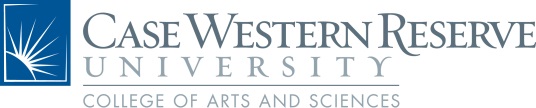 Spring 2023 Course Schedule Spring 2023 Course Schedule MondayMondayTuesdayTuesdayWednesdayWednesdayThursdayThursdayFridayFridayFriday8:00-9:158:00-9:158:00-9:158:00-9:158:25-9:158:30-9:458:30-9:458:25-9:158:30-9:458:30-9:458:25-9:15255 GranCyber Security (Clark 205)255 GranCyber Security (Clark 205)255 GranCyber Security (Clark 205)255 GranCyber Security (Clark 205)9:30-10:209:30-10:20255 GranCyber Security (Clark 205)255 GranCyber Security (Clark 205)9:30-10:209:30-10:20255 GranCyber Security (Clark 205)255 GranCyber Security (Clark 205)9:30-10:209:30-10:209:30-10:20204 HutchersonCriminology (Geller 001)204 HutchersonCriminology (Geller 001)10:00-11:1510:00-11:15204 HutchersonCriminology (Geller 001)204 HutchersonCriminology (Geller 001)10:00-11:1510:00-11:15204 HutchersonCriminology (Geller 001)204 HutchersonCriminology (Geller 001)204 HutchersonCriminology (Geller 001)204 HutchersonCriminology (Geller 001)204 HutchersonCriminology (Geller 001)355/455 CzarneckiReproductive Rights(Geller 001)355/455 CzarneckiReproductive Rights(Geller 001)204 HutchersonCriminology (Geller 001)204 HutchersonCriminology (Geller 001)355/455 CzarneckiReproductive Rights (Geller 001)355/455 CzarneckiReproductive Rights (Geller 001)204 HutchersonCriminology (Geller 001)204 HutchersonCriminology (Geller 001)204 HutchersonCriminology (Geller 001)10:35-11:2510:35-11:25355/455 CzarneckiReproductive Rights(Geller 001)355/455 CzarneckiReproductive Rights(Geller 001)10:35-11:2510:35-11:25355/455 CzarneckiReproductive Rights (Geller 001)355/455 CzarneckiReproductive Rights (Geller 001)10:35-11:2510:35-11:2510:35-11:25202 HutchersonRace & Ethnicity (Geller 001)202 HutchersonRace & Ethnicity (Geller 001)355/455 CzarneckiReproductive Rights(Geller 001)355/455 CzarneckiReproductive Rights(Geller 001)202 HutchersonRace & Ethnicity (Geller 001)202 HutchersonRace & Ethnicity (Geller 001)355/455 CzarneckiReproductive Rights (Geller 001)355/455 CzarneckiReproductive Rights (Geller 001)202 HutchersonRace & Ethnicity (Geller 001)202 HutchersonRace & Ethnicity (Geller 001)202 HutchersonRace & Ethnicity (Geller 001)202 HutchersonRace & Ethnicity (Geller 001)202 HutchersonRace & Ethnicity (Geller 001)11:30-12:4511:30-12:45202 HutchersonRace & Ethnicity (Geller 001)202 HutchersonRace & Ethnicity (Geller 001)11:30-12:4511:30-12:45202 HutchersonRace & Ethnicity (Geller 001)202 HutchersonRace & Ethnicity (Geller 001)202 HutchersonRace & Ethnicity (Geller 001)11:40-12:3011:40-12:30101 Bayle Intro (Clapp 108)326 HinzeGender, Globalization (Mather Memorial 225)101 Bayle Intro (Clapp 108)326 HinzeGender, Globalization (Mather Memorial 225)11:40-12:3011:40-12:30101 BayleIntro (Clapp 108)326 HinzeGender, Globalization (Mather Memorial 225)101 BayleIntro (Clapp 108)326 HinzeGender, Globalization (Mather Memorial 225)11:40-12:3011:40-12:3011:40-12:30101 OladimejiIntro (Clark 309)101 OladimejiIntro (Clark 309)101 Bayle Intro (Clapp 108)326 HinzeGender, Globalization (Mather Memorial 225)101 Bayle Intro (Clapp 108)326 HinzeGender, Globalization (Mather Memorial 225)101 OladimejiIntro (Clark 309)101 OladimejiIntro (Clark 309)101 BayleIntro (Clapp 108)326 HinzeGender, Globalization (Mather Memorial 225)101 BayleIntro (Clapp 108)326 HinzeGender, Globalization (Mather Memorial 225)101 OladimejiIntro (Clark 309)101 OladimejiIntro (Clark 309)101 OladimejiIntro (Clark 309)12:45-2:0012:45-2:00101 Bayle Intro (Clapp 108)326 HinzeGender, Globalization (Mather Memorial 225)101 Bayle Intro (Clapp 108)326 HinzeGender, Globalization (Mather Memorial 225)12:45-2:0012:45-2:00101 BayleIntro (Clapp 108)326 HinzeGender, Globalization (Mather Memorial 225)101 BayleIntro (Clapp 108)326 HinzeGender, Globalization (Mather Memorial 225)12:45-2:0012:45-2:0012:45-2:00101 HutchersonIntro (Clark 309)101 HutchersonIntro (Clark 309)1:00-2:151:00-2:15101 HutchersonIntro (Clark 309)101 HutchersonIntro (Clark 309)1:00-2:151:00-2:15Community Hour – no classesCommunity Hour – no classesCommunity Hour – no classes101 HutchersonIntro (Clark 309)101 HutchersonIntro (Clark 309)101 Schroeder-JenkinsonIntro (Bingham 140)311/411 CzarneckiHealth, Illness, Social Behavior(Geller 001)101 Schroeder-JenkinsonIntro (Bingham 140)311/411 CzarneckiHealth, Illness, Social Behavior(Geller 001)101 HutchersonIntro (Clark 309)101 HutchersonIntro (Clark 309)101 Schroeder-JenkinsonIntro (Clapp 108)311/411 CzarneckiHealth, Illness, Social Behavior(Geller 001)101 Schroeder-JenkinsonIntro (Clapp 108)311/411 CzarneckiHealth, Illness, Social Behavior(Geller 001)Community Hour – no classesCommunity Hour – no classesCommunity Hour – no classes2:15-3:052:15-3:05101 Schroeder-JenkinsonIntro (Bingham 140)311/411 CzarneckiHealth, Illness, Social Behavior(Geller 001)101 Schroeder-JenkinsonIntro (Bingham 140)311/411 CzarneckiHealth, Illness, Social Behavior(Geller 001)2:15-3:052:15-3:05101 Schroeder-JenkinsonIntro (Clapp 108)311/411 CzarneckiHealth, Illness, Social Behavior(Geller 001)101 Schroeder-JenkinsonIntro (Clapp 108)311/411 CzarneckiHealth, Illness, Social Behavior(Geller 001)2:15-3:052:15-3:052:15-3:05101 Schroeder-JenkinsonIntro (Bingham 140)311/411 CzarneckiHealth, Illness, Social Behavior(Geller 001)101 Schroeder-JenkinsonIntro (Bingham 140)311/411 CzarneckiHealth, Illness, Social Behavior(Geller 001)101 Schroeder-JenkinsonIntro (Clapp 108)311/411 CzarneckiHealth, Illness, Social Behavior(Geller 001)101 Schroeder-JenkinsonIntro (Clapp 108)311/411 CzarneckiHealth, Illness, Social Behavior(Geller 001)2:30-3:452:30-3:452:30-3:452:30-3:453:20-4:103:20-4:35 306 Schroeder-JenkinsonSocial Inquiry (Bingham 305)349 ErdmansSocial Inequality (Mather Memorial 125) 306 Schroeder-JenkinsonSocial Inquiry (Bingham 305)349 ErdmansSocial Inequality (Mather Memorial 125)3:20-4:103:20-4:35306 Schroeder-JenkinsonSocial Inquiry (Clark 309)349 ErdmansSocial Inequality(Mather Memorial 125)306 Schroeder-JenkinsonSocial Inquiry (Clark 309)349 ErdmansSocial Inequality(Mather Memorial 125)3:20-4:103:20-4:103:20-4:35203 ErmoshkinaHuman Development(Clark 309)300 SloneTheory(Mather125) 306 Schroeder-JenkinsonSocial Inquiry (Bingham 305)349 ErdmansSocial Inequality (Mather Memorial 125) 306 Schroeder-JenkinsonSocial Inquiry (Bingham 305)349 ErdmansSocial Inequality (Mather Memorial 125)401 Black/ Dannefer (to 5:50) Theory II(Mather Memorial 222)203 ErmoshkinaHuman Development (Clark 309)300 SloneTheory (Mather 125)306 Schroeder-JenkinsonSocial Inquiry (Clark 309)349 ErdmansSocial Inequality(Mather Memorial 125)306 Schroeder-JenkinsonSocial Inquiry (Clark 309)349 ErdmansSocial Inequality(Mather Memorial 125)4th Hour Exam Block203 ErmoshkinaHuman Development(Clark 309)300 SloneTheory(Mather125)4:00-5:154:00-5:15401 Black/ Dannefer (to 5:50) Theory II(Mather Memorial 222)203 ErmoshkinaHuman Development (Clark 309)300 SloneTheory (Mather 125)4:00-5:154:00-5:154th Hour Exam Block203 ErmoshkinaHuman Development(Clark 309)300 SloneTheory(Mather125)255 BayleGlobal Issues (Hadyn Hall 102)514  BlackQualitative Methods (Mather Memorial 222)255 BayleGlobal Issues (Hadyn Hall 102)514  BlackQualitative Methods (Mather Memorial 222)401 Black/ Dannefer (to 5:50) Theory II(Mather Memorial 222)203 ErmoshkinaHuman Development (Clark 309)300 SloneTheory (Mather 125)255 BayleGlobal Issues (Hadyn Hall 102)Faculty Meeting/ Colloquia/WIP255 BayleGlobal Issues (Hadyn Hall 102)Faculty Meeting/ Colloquia/WIP4th Hour Exam Block4:25-5:15203 ErmoshkinaHuman Development(Clark 309)300 SloneTheory(Mather125)255 BayleGlobal Issues (Hadyn Hall 102)514  BlackQualitative Methods (Mather Memorial 222)255 BayleGlobal Issues (Hadyn Hall 102)514  BlackQualitative Methods (Mather Memorial 222)4:25-5:15203 ErmoshkinaHuman Development (Clark 309)300 SloneTheory (Mather 125)255 BayleGlobal Issues (Hadyn Hall 102)Faculty Meeting/ Colloquia/WIP255 BayleGlobal Issues (Hadyn Hall 102)Faculty Meeting/ Colloquia/WIP4:25-5:154:25-5:154:25-5:15361/461 Dannefer (-6:55)The Life Course(Mather Memorial 222)4:50-6:05255 BayleGlobal Issues (Hadyn Hall 102)514  BlackQualitative Methods (Mather Memorial 222)255 BayleGlobal Issues (Hadyn Hall 102)514  BlackQualitative Methods (Mather Memorial 222)4:50-6:05255 BayleGlobal Issues (Hadyn Hall 102)Faculty Meeting/ Colloquia/WIP255 BayleGlobal Issues (Hadyn Hall 102)Faculty Meeting/ Colloquia/WIP361/461 Dannefer (-6:55)The Life Course(Mather Memorial 222)203 ErmoshkinaHuman Development(Clark 309)255 BayleGlobal Issues (Hadyn Hall 102)514  BlackQualitative Methods (Mather Memorial 222)255 BayleGlobal Issues (Hadyn Hall 102)514  BlackQualitative Methods (Mather Memorial 222)325 ErdmansGreat Books (- 7:20) (Mather Memorial 225)203 ErmoshkinaHuman Development (Clark 309)255 BayleGlobal Issues (Hadyn Hall 102)Faculty Meeting/ Colloquia/WIP255 BayleGlobal Issues (Hadyn Hall 102)Faculty Meeting/ Colloquia/WIP5:30-6:455:30-6:455:30-6:455:30-6:455:30-6:455:30-6:455:30-6:455:30-6:457:00-8:157:00-9:007:00-8:157:00-9:007:00-8:157:00-9:007:00-8:157:00-9:00